Explorer Post 1010
Plans for the Global Botball Conference and Tournament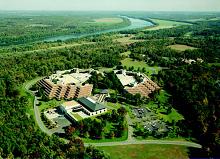 Held at the National Conference Center near Leesburg, VAAll participants must register with KIPR for the conference at $95.  
Plan about $250/person for food and lodging.We need two adults (total) and a minimum of two kids per team.  
We can send three teams.Housing OptionsStay at Center for four nights (July 1, 2, 3, 4)$125 for standard room per night, 2 persons, one bed, all meals included ($62.50/person/night)$135 for suite room, 2 persons, 2 beds, all meals included ($67.50/person/night)$184 for suite room, 3 persons, 2 beds, all meals included ($61.33/person/night)$233 for suite room, 4 persons, 2 beds, all meals included ($58.25/person/night)If you don't stay at the center, you need a Center pass at $30 per person per day which pays for all meals.  If you volunteer for working at the conference, you may get some of the $30 fee waived.Stay at local motel for four nights (July 1, 2, 3, 4)About $60 for standard room per night, 2 persons, 2 beds, no meals ($30/person/night), 
will require adult drivers.Stay at home but travel in every day.July 1 July 1 8:00 am-5:00 pmRegistration8:00 am-3:00 pmOpen Practice Tables10:00 am-11:00 amTeacher Track Session11:00 am-noonTeacher Track Session1:00 pm-2:00 pmTeacher Track Session3:00 pm-5:00 pmRobot Olympiad7:00 pm-8:30 pmOpening Session with Featured Speaker8:30 pmOpening Reception
July 2
July 28:00 am-10:30 amOpen Practice Tables10:30 am-5:00 pmInternational Botball Seeding Rounds10:30 am-5:00 pmBeyond Botball Open Practice6:30 pm-7:30 pmFeatured Speaker7:30 pm-8:30 pmOpen Practice Tables
July 3
July 38:00 am-10:00 amOpen Practice Tables10:00 am-11:15 amBeyond Botball Seeding Rounds10:15 am-11:15 amBreakout Sessions11:30 am-12:30 pmBreakout Sessions1:30 pm-2:30 pmBreakout Sessions1:30 pm-3:00 pmBeyond Botball Double Elimination Rounds3:00 pm-4:15 pmOpen Practice Tables3:00 pm-4:00 pmTeacher Track Session4:30 pm-5:30 pmFeatured Speaker7:00 pm-8:00 pmAutonomous Robot Showcase and Poster Session
July 4
July 48:00 am-9:30 amOpen Practice Tables9:30 am-2:00pmInternational Botball Double Elimination - First Rounds3:00 pm-4:00 pmBotball Feedback Session4:00 pmOptional trip to the Capital for fireworks (advanced registration required)
July 5
July 58:00 am-10:00 amOpen Practice Tables10:00 am-11:00 amFeatured Speaker1:00 pm-2:00 pmOpen Practice Tables2:00 pm-6:00 pmInternational Botball Double Elimination - Final Rounds and Alliance Matches7:00 pm-9:00 pmAwards Ceremony